中科院电子所苏州研究院2017年暑期实习招聘计划一、中科院电子所苏州研究院暑期实习招聘计划简介中国科学院电子学研究所（简称电子所）创建于1956年，是根据国务院制订的我国十二年科学发展远景规划和发展“无线电电子学”等新技术的四大紧急措施建立的我国第一个综合型电子与信息科学研究所，主要从事电子与信息科学技术领域的应用基础研究和高技术创新研究，现有在职职工1000余人，目前已形成了三大支柱领域和五个重点领域。三大支柱领域分别是微波成像技术、微波电真空技术和地理空间信息技术，五个重点领域分别是微波成像基础研究、电磁探测技术、传感器与微系统技术、先进激光与探测技术和可编程芯片技术。中国科学院电子学研究所苏州研究院（简称电子所苏州研究院）是中科院电子所和苏州工业园区共同发起成立的地方事业法人单位，于2014年6月正式成立，规划总占地面积130余亩，位于苏州工业园区纳米城东南角，独墅湖大道之畔。电子所苏州研究院是以开展电子信息技术研发与应用为主的实体机构，将承继中科院电子所服务国家战略需求的光荣传统和优良作风，是中科院电子所实现先进技术向现实生产力转化的技术创新平台，更是中科院电子所为实现“创新2020计划”和创建世界一流研究型机构的重要组成部分。电子所苏州研究院主要研究领域包括电子信息一体化融合、空间信息应用、综合智能终端等。地理空间信息应用技术研究方向将首批入驻苏州研究院，后续还将陆续引入MEMS和探测技术。电子所苏州研究院将按照基础科研、系统工程、项目管理等方向建设和培养队伍，为不同类型的优秀人才提供广阔的职业发展平台。 电子所苏州研究院计划到2020年底，投资8亿元，建成6－8万平米的科研和综合配套设施，各类科研人员达到1500-2000人。在未来发展和建设中，电子所苏州研究院将依托中科院电子所的科研优势，结合区域特色，在国家创新体系和区域源头创新活动中，打造“示范效应”。在与区域发展战略接轨的基础上，汇聚和造就一流人才、培育和转化一流成果、催生和布局一流产业、为国家战略需求和区域经济发展做出一流贡献！自2014 年起，中科院电子所苏州研究院面向江浙地区重点高校实施实习招聘计划。旨在为有志从事电子信息技术研发与应用方向科研工作的同学搭建实习、就业的一体化平台。计划实施以来，已经在中国科学技术大学、浙江大学、南京大学、东南大学、南京理工大学、南京航空航天大学、苏州大学、中国矿业大学等高校累计招收了600余名实习生，并从中择优录用为正式职工，收到了良好的效果。2017年苏州研究院的暑期实习招聘计划将进一步为同学们提供培训、实习、实践、就业一体化平台，并将根据不同高校、不同院系的教学及科研进度，提供2个月（暑期）至1年（长期）不等的实习期，实习地点为苏州，有效保证入选实习生获得全面的培养和指导。在实习期间，您能获得：◇ 通过参加一系列培训，加深对苏州研究院的总体了解，包括发展战略、运作模式及组织文化等，掌握实习期间所需的基本技术，提升自身能力和素质，更好的适应职场环境◇ 根据专业分配实习团组，每个团组分配科研及技术专家带队，在实习过程中给予充分指导，帮助同学们了解所学技术的应用前景，在实践中快速提升技术水平，为同学们开展科研工作提供指导和借鉴◇ 所有类型的实习生均可在9月获得实习考核机会，通过实习考核的优秀实习生将获得电子所苏州研究院的就业机会，并在9-10月完成三方协议的签订工作电子所苏州研究院可为引进的优秀人才提供具有竞争力的薪酬福利待遇，解决苏州户口，由单位统一提供“五险一金”，并提供3年过渡期人才公寓和园区住宅团购资格，享受苏州市和苏州工业园区提供的各类薪酬补贴、培训补贴、专项补助、配偶及子女落户、子女入学等人才政策。二、中科院电子所苏州研究院暑期实习招聘计划岗位设置岗位1：软件系统架构研发工程师学    历：本科及以上专    业：计算机科学与技术、软件工程、电子信息工程、通信工程等相关专业岗位要求：1） 对软件底层架构技术有浓厚的兴趣，热衷于追求技术创新；2） 熟练掌握C++/Java/C#/Python等至少一种主流编程语言；3） 理解数据结构和算法设计，具有Windows、Linux、COS等跨平台开发经验者优先；4） 强烈的上进心和求知欲，良好的沟通能力和团队合作精神。岗位2：地理空间数据库研发工程师学    历：本科及以上专    业：计算机科学与技术、软件工程、电子信息工程、通信工程等相关专业岗位要求：1） 熟悉Oracle、PostgreSQL、MySQL、SQL Server中至少一种数据库，具备相应数据库开发经验者优先；2） 对数据库存储过程、函数、视图、触发器等有一定理解，熟悉Oracle Spatial，PostGIS等空间数据库者优先；3） 对数据库技术有浓厚的兴趣，热衷于技术学习与创新；4） 具有较好的团队合作意识，较强的学习能力和抗压能力。岗位3：数据可视化研发工程师学    历：本科及以上专    业：计算机科学与技术、软件工程、电子信息工程、通信工程等相关专业岗位要求：1） 熟悉C/C++语言，了解浏览器的渲染/重绘原理；2） 熟悉OSG/OpenGL/WebGL等图形接口或图形渲染引擎开发、可视化技术；3） 熟悉一定的地理信息知识和摄影测量技术；4） 具有较好的团队合作意识，较强的学习能力和抗压能力。岗位4：虚拟现实技术研发工程师学    历：本科及以上专    业：计算机科学与技术、软件工程、电子信息工程、通信工程等相关专业岗位要求：1） 理解数据结构和算法设计，熟悉C/C++语言；2） 了解Unity3D、UE4等3D引擎技术架构，有相关开发经验者优先；3） 对三维游戏开发技术具有浓厚兴趣，热衷于软件底层架构开发与创新；4） 强烈的上进心和求知欲，良好的沟通能力和团队合作精神。岗位5：大数据分析应用研发工程师学    历：本科及以上专    业：计算机科学与技术、软件工程、电子信息工程、通信工程等相关专业岗位要求：1） 熟练掌握C/C++/C#/Java/Python中至少一门语言；2） 熟悉应用统计分析、数据挖掘和机器学习基本理论；3） 熟悉文本数据挖掘常用算法，掌握自然语言处理领域基础理论和方法；4） 具备较强学习能力，较强的逻辑分析和数据分析能力，能承受较大的工作压力。岗位6：大数据存储计算技术研发工程师学    历：本科及以上专    业：计算机科学与技术、软件工程、电子信息工程、通信工程等相关专业岗位要求：1） 熟悉C++/Java/Python/JavaScript其中至少一种语言；2） 熟悉Linux操作系统，了解Linux文件系统等相关原理；3） 了解Hadoop、Zookeeper、Hbase、Spark等大数据相关软件者优先；4） 强烈的上进心和求知欲，优秀的分析问题和解决问题的能力，良好的沟通能力和团队合作精神。岗位7：地理空间应用研发工程师学    历：本科及以上专    业：计算机科学与技术、软件工程、电子信息工程、通信工程等相关专业岗位要求：1） 了解.Net Framework相关技术框架，熟悉C/C++/C#其中至少一种语言；2） 了解常见的算法和基本的数据结构设计开发；3） 了解WPF相关应用程序开发并能使用MVVM等设计模式者优先；4） 具有团队合作意识，良好的执行力、优秀的学习能力以及较强的抗压能力。岗位8：Java研发工程师学    历：本科及以上专    业：计算机科学与技术、软件工程、电子信息工程、通信工程等相关专业岗位要求：1） 熟悉Java语言，了解常用算法和数据结构；2） 熟悉Java EE相关框架技术，掌握一种以上Java容器的部署；3） 了解OGC（Open Geospatial Consortium）相关技术标准者优先；4） 具有很好的团队合作意识，较强的学习能力，抗压能力。岗位9：Web研发工程师学    历：本科及以上专    业：计算机科学与技术、软件工程、电子信息工程、通信工程等相关专业岗位要求：1） 熟悉HTML/CSS/Javascript中至少一门前端技术；2） 了解JQuery/Bootstrap/React/ThreeJS框架，熟悉HTTP协议，AJAX调用，熟悉W3C标准者优先；3） 熟悉浏览器渲染原理，熟悉各种前端调试工具，对Web性能优化有深入了解者优先；4） 具有较强的团队合作意识，沟通能力，能承受较大的工作压力。岗位10：移动APP开发工程师	学    历：本科及以上专    业：计算机科学与技术、软件工程、电子信息工程、通信工程等相关专业岗位要求：熟悉HTML、JavaScript、CSS、JQuery、Ajax等前端开发技术，至少熟悉一种Vue.js/React.js/Angular.js前端框架；对算法、数据结构以及后台开发（Node.js/C/C++/Java/Python）有一定的了解； 具有Android等移动开发经验者优先；具有撰写项目开发中相关技术文档能力；具备良好的沟通与表达能力，具有较强的学习能力及意愿，较强的动手能力与逻辑分析能力。岗位11：移动数据库开发工程师	学    历：本科及以上专    业：计算机科学与技术、软件工程等相关专业岗位要求：1）了解SQLite、NeDB、MySql、MongoDB等数据库，熟悉ORM、ODM等相关概念；2）对数据库技术有浓厚的兴趣，热衷于技术学习与创新； 3）对算法、数据结构以及后台开发（Node.js/C/C++/Java/Python）有一定的了解； 4）	具有撰写项目开发中相关技术文档能力；5）	具备良好的沟通与表达能力，具有较强的学习能力及意愿，较强的动手能力与逻辑分析能力。岗位12： 多模式导航定位与路径规划技术学    历：本科及以上专    业：计算机科学与技术、软件工程、电子信息工程、通信工程等相关专业岗位要求：1）对算法、数据结构以及后台开发（Node.js/C/C++/Java/Python）有一定的了解； 2）熟悉GIS开源组件，如Cesium、OpenLayer、Leaflet者，对导航路径规划算法了解者优先，有基于LBS开发经验者优先； 3）具有撰写项目开发中相关技术文档能力；4）具备良好的沟通与表达能力，具有较强的学习能力及意愿，较强的动手能力与逻辑分析能力。岗位13： 软件集成框架技术学    历：本科及以上专    业：计算机科学与技术、软件工程、电子信息工程、通信工程等相关专业岗位要求：1）	扎实的编程能力，熟悉算法与数据结构，熟悉计算机基础理论；2）	熟悉HTML、JavaScript、CSS、JQuery、Ajax等Web前端开发技术，至少熟悉一种Vue.js/React.js/Angular.js前端框架；3）	了解C/S和B/S 体系结构、Web服务、负载均衡等开发技术；了解SOA架构，有WebService、REST等技术相关的项目经验者优先；4）	具有撰写项目开发中相关技术文档能力；5）	具备良好的沟通与表达能力，具有较强的学习能力及意愿，较强的动手能力与逻辑分析能力。岗位14： 软件定义无线电技术SDR学    历：本科及以上专    业：计算机科学与技术、嵌入式软件工程、电子信息工程、通信工程等相关专业岗位要求：具有良好的信号处理基础，熟悉基本通信理论知识；了解数字信号处理器（DSP）和ARM处理器相关知识；具有良好的计算机软件编程能力，熟悉Matlab/C/C++编程；具有撰写项目开发中相关技术文档能力；具备良好的沟通与表达能力，具有较强的学习能力及意愿，较强的动手能力与逻辑分析能力。岗位15：软件定义网络技术SDN学    历：本科及以上专    业：计算机科学与技术、软件工程、电子信息工程、通信工程等相关专业岗位要求：熟悉基础网络协议知识，对TCP/IP协议有深入理解；了解OpenFlow、OpenStack及相关SDN知识；具有良好的计算机软件编程能力，熟悉Python/Java/C/C++编程；具有撰写项目开发中相关技术文档能力；具备良好的沟通与表达能力，具有较强的学习能力及意愿，较强的动手能力与逻辑分析能力。岗位16：数据组织管理与可视化技术学    历：本科及以上专    业：计算机科学与技术、软件工程、地理信息系统等相关专业岗位要求：1）熟悉MySQL，Oracle以及NoSQL等数据库方面的开发管理和运维技能；2）熟悉Linux系统基本操作，至少掌握一种熟练的脚本语言(Shell/Python等)； 3）熟悉HTML5/CSS/JavaScript，了解WebGL开发；4）具有撰写项目开发中相关技术文档能力；5）具备良好的沟通与表达能力，具有较强的学习能力及意愿，较强的动手能力与逻辑分析能力。岗位17：网络开发工程师学    历：本科及以上专    业：计算机科学与技术、软件工程、电子信息工程、通信工程等相关专业岗位要求：扎实的编程能力，熟悉算法与数据结构，熟悉计算机基础理论；了解C/S和B/S 体系结构、Web服务、负载均衡等开发技术；了解SOA架构，有WebService、REST等技术相关的项目经验优先；熟悉C/C++、C#、Java、JavaScript至少一门开发语言，有独立进行程序设计开发和验证的能力；具有撰写项目开发中相关技术文档能力；具备良好的沟通与表达能力，具有较强的学习能力及意愿，较强的动手能力与逻辑分析能力。岗位18：GIS开发工程师学    历：本科及以上专    业：计算机科学与技术、软件工程、地理信息系统等相关专业岗位要求：熟悉GIS理论知识，了解GIS前端技术；熟悉HTML5/CSS/JavaScript，了解WEBGL开发； 熟悉GIS开源组件，如Cesium、OpenLayer、Leaflet者，对导航路径规划算法了解者优先；具有撰写项目开发中相关技术文档能力；具备良好的沟通与表达能力，具有较强的学习能力及意愿，较强的动手能力与逻辑分析能力。岗位19：嵌入式软件开发工程师学    历：本科及以上专    业：电子信息、通信工程、测控、精密仪器、计算机科学等相关专业岗位要求：熟悉嵌入式硬件开发流程，了解嵌入式硬件架构；了解网络通信模式及相关知识，有蓝牙、WIFI、WSN等无线通信开发经验者优先；熟悉嵌入式环境下的C/C++语言程序设计，熟悉常用嵌入式开发工具与调试方法；熟悉Linux环境下多线程、网络编程(socket通讯等)等常用技术，有Linux底层驱动开发经验者优先；熟悉FPGA、DSP，具有一定的开发经验，对软件无线电有一定了解；具有独立撰写项目开发中相关技术文档能力；具有较强的学习能力及意愿，具备快速掌握新技术能力。岗位20：嵌入式系统开发工程师学    历：本科及以上专    业：电子信息、通信工程、测控、精密仪器、计算机科学等相关专业岗位要求：熟悉通用模拟，数字电路等基础电路知识；熟练使用专业PCB绘图软件，通用的电路仿真软件；熟练使用MCU及其接口驱动（SPI、USB、I2C等），了解相关电子部件的选型及测试，有较强动手能力；熟悉通信原理，了解射频工作原理，具有RF电路开发相关经验者优先；具有独立撰写项目开发中相关技术文档能力；具有较强的学习能力及意愿，具备快速掌握新技术能力。岗位21：遥感信号处理算法工程师学    历：本科及以上专    业：信号与信息处理、电子信息工程、微波电磁场等相关专业岗位要求：具备扎实的信号处理基础、数学基础，具备一定的微波电磁场理论知识；具备匹配滤波、频谱分析、窗函数设计等相关知识；熟练使用Matlab或C/C++进行算法设计和实验验证，具有信号处理项目或课程设计经验者优先；熟悉Linux操作系统，具有MKL库或GPU编程经验者优先；具有很强的学习能力和主动思考习惯，良好的英文文献阅读能力，良好的科研报告撰写能力。岗位22：遥感图像处理算法工程师学    历：本科及以上专    业：信号与信息处理、图像处理、计算机科学与技术等相关专业岗位要求：具有良好的信号处理或图像处理基础、扎实的数学功底；了解一定的模式识别、人工智能、大数据分析相关知识基础，具有遥感图像处理分析经验者优先；熟练使用Matlab或C/C++进行算法实现和验证，熟悉OpenCV、GDAL，具有图像处理项目或课程设计经验者优先；熟练运用Photoshop，熟悉Envi、Erdas等软件者优先；具有很强的学习能力和主动思考习惯，良好的英文文献阅读能力，良好的科研报告撰写能力。岗位23：遥感应用软件研发工程师学    历：本科及以上专    业：计算机科学与技术、软件工程、地理信息系统、电子信息工程等相关专业岗位要求：掌握C/C++或C#等编程语言，有独立进行程序设计开发和验证的能力，掌握Matlab并能用其进行分析对比实验，具有扎实的编程能力，能够熟练的进行编程和软件开发；有使用OpenCV、OpenGL、GDAL等图像处理库者优先；有Arcgis二次开发经验或具有IDL开发能力者优先；有很强的学习能力和主动思考习惯、良好文档撰写能力、良好的沟通合作能力。岗位24：遥感处理系统平台研发工程师学    历：本科及以上专    业：计算机科学与技术、软件工程、电子信息工程等相关专业岗位要求：掌握C++/C#、.Net编程语言或掌握Java编程语言，熟悉面向对象的分析和设计技术；熟悉Oracle、MySQL等至少一种数据库的操作；具备WPF界面或Web开发经验，熟悉MVC架构；或熟悉SOA架构，具有Webservice开发经验；熟悉Linq、多线程等开发，熟悉Json和Xml解析，具有网络开发经验者优先；有大中型软件开发项目的开发经验或系统总体设计经验者优先；有很强的学习能力和主动思考习惯、良好文档撰写能力、良好的沟通合作能力。以上岗位计划招聘规模共200人三、相关待遇1.实习期间，苏州研究院根据实习表现，提供浮动实习补贴。2.实习期间，苏州研究院提供专业技术及通用技术培训。3.实习期间，苏州研究院统一提供食宿。4.实习期间，苏州研究院统一购买学生实习期意外伤害保险。5.实习期间表现优秀者，可优先聘用至苏州研究院工作。6.实习结束，可提供中科院电子所苏州研究院实习证明。四、培训及实习地点苏州五、暑期实习招聘计划实施流程六、计划参与方式请将简历注册至：http://159.226.65.39/zhaopin/zhaopin-sz.asp（实习招聘）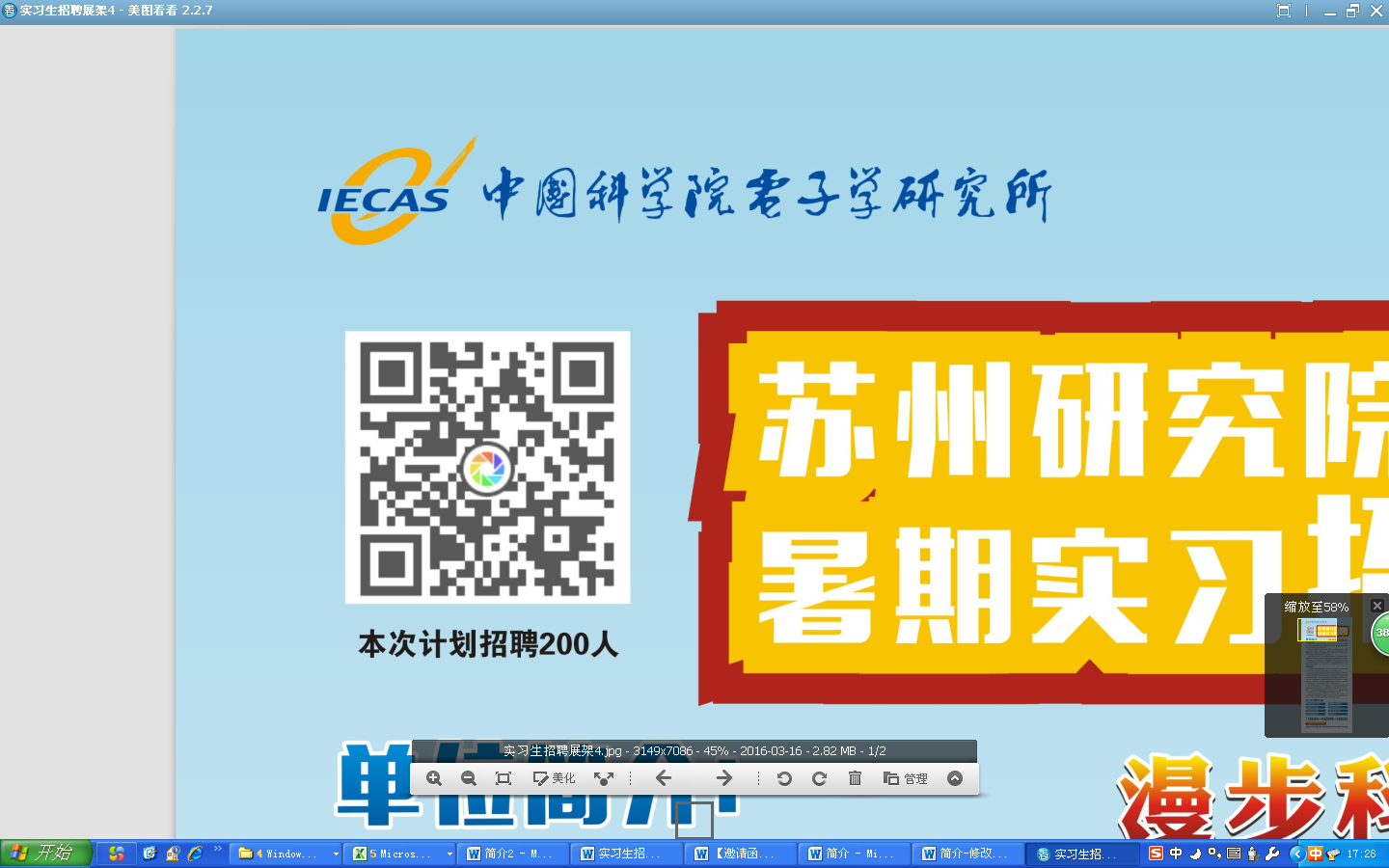 